الجمهــــورية الجزائريـــة الديمقراطيــــة الشعبيـــة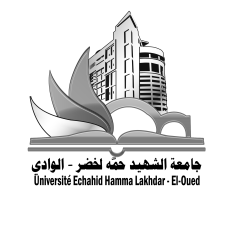 وزارة التعليـــم العالـــي و البحث العلمـــي		جامعـة الشهيد حمة لخضـر بالـواديكليــة التكنولوجيــاالسنـة الأولــى ST                                   السداســي الثانـي )2021/2022)مقياس: أعمال تطبيقية فيزياء 2معلومـات الطلبــة :الجزء العملي للتجربــة الثالثة (قانونا كيرشوف Kirchoff)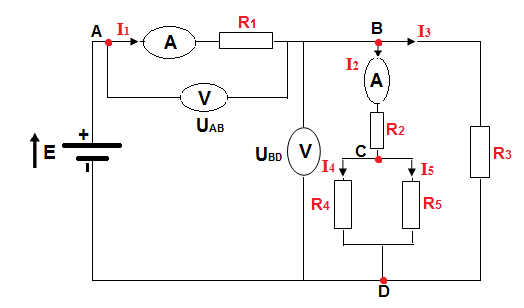 حققنا التركيب التجريبي المبين في الشكل أدناه حيث :R1=R3=R4=R5=200 Ω بينما R2 مجهولة القيمة.أخذنا القياسات الموضحة في الجدول التالي :المطلــــــوب :بتطبيق قانون العقد أوجد شدة التيار I3 , I4 , I5 .......................................................................................................................................................................................................................................................................................................................................................................................................................................................................................................................................................................................................................................................تحقق من صحة قانون العروات عند العروة ABCDA  في الدارة .........................................................................................................................................................................................................................................................................................................................................................................................................................................................................................................................2.غيرنا قيم التوتر E و سجلنا قيم UAB و UBD في كل مرة وضعنا النتائج في الجدول التالي:1.2.أرسم على ورقة ملمترية المنحنيين UAB=f(E)  و UBD=f(E) ............................................................................................................................................................................................................................................................................................................................................................................................................................................................................................................................................................................................................................................................2.2.علق على كلا البيانين مع اعطاء المعادلة التجريبية لكل منهما , ثم أحسب ميل كل بيان معطيا وحدته ...........................................................................................................................................................................................................................................................................................................................................................................................................................................................................................................................................................................................................................................................الاسـم، اللقـبالفـوجرقـم التسجيــلUAB= 1.4 vI1=7.510-3 AE= 2 vUBD= 0.6 vI2=1.8510-3 AE= 2 v6420E(V)42.71.40UAB(V)21.30.60UBD(V)